Конструирование ДЛА РДТТОглавление.Стр.1.    Аннотация.2.    Задание.3.    Выбор оптимальных параметров.4.    Изменение поверхности горения по времени.5.    Профилирование сопла.6.    Расчет ТЗП.7.    Приближенный расчет выхода двигателя на режим по начальной поверхности горения. Геометрические характеристики заряда камеры.8.    Расчет на прочность основных узлов камеры.9.    Расчет массы воспламенительного состава.10.  Описание конструкции.11.  Спец. часть проекта. УВТ.12.  Описание ПГС.13.  Литература.1.Анотация.Ракетные двигатели твердого топлива (РДТТ) получили в настоящее время широкое применение. Из опубликованных данных следует, что более 90 % существующих и вновь разрабатываемых ракет оснащаются РДТТ. Этому способствуют такие основные достоинства их, как высокая надежность, простота эксплуатации, постоянная готовность к действию. Наряду с перечисленными достоинствами РДТТ обладают рядом существенных недостатков: зависимостью скорости горения ТРТ от начальной температуры топливного заряда; относительно низким значением удельного импульса ТРТ; трудностью регулирования тяги в широком диапазоне.РДТТ применяются во всех классах современных ракет военного назначения. Кроме того, ракеты с РДТТ используются в народно- хозяйственных целях, например, для борьбы с градом, бурения скважин, зондирования высоких слоев атмосферы и.д.Разнообразие областей применения и выполняемых задач способствовало разработке большого числа различных конструкций, отличающихся габаритными, массовыми, тяговыми, временными и другими характеристиками. Некоторые представления о широте применения могут дать характеристики тяги РДТТ, находящиеся в крайних областях этого диапазона. Для РДТТ малых тяг значение тяги находится в пределах от 0,01 Н до 1600 Н. Тяги наиболее крупных двигателей достигают десятков меганьютонов. Например, для РДТТ диаметром 6,6 м тяга составляет 31 МН.В данной работе рассмотрен вопрос проектирования в учебных ( с использованием ряда учебных пособий) РДТТ верхней ступени ракеты носителя, на смесевом топливе, полагающий знакомство с основами расчета и проектирования твердотопливных двигателей, методиками определения основных параметров двигателя, расчетом прочности, примерами проектирования топливных зарядов.3.  Выбор оптимальных параметров и топлива.Приближенный расчет выхода двигателя на стационарный режим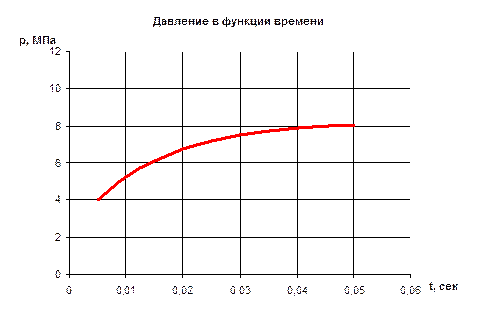 4.Изменение поверхности горения по времени.Высота свода заряда: е0 = 0,114м.;Длина заряда: L = 1,328м.;Длина луча заряда: Н = 0,070м.;Радиус камеры сгорания: R = 0,198м.;Величина вылета крышки: b = 0,092м.;Радиус скругления свода: r = 0,005м.;Радиус скругления луча: r1 = 0,8ּr = 0,0044.;Полуугол раскрытия лучей: β = Θ/2 = 33,53˚ = 0,585 рад.; Угол эл-та звезды: ˚ = 0,44779 рад.;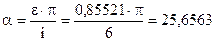 Длина луча без радиуса скругления: x = H – r = 0,179-0,006 = 0,0781 м; Скорость горения топлива: u = 4,558 мм/с = 0,00456м/с.;Определим периметр и площадь горения в начале и в конце каждой  фазы. Начало новой фазы соответствует параметрам конца предыдущей фазы. Полученные данные представлены в таблице.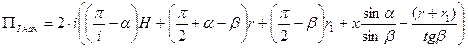 SI.нач = ПI.начּL ;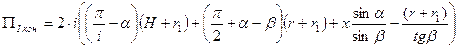 SI.кон = ПI.конּL Периметр и поверхность горения в начале и в конце II фазы:ПII.нач = ПI.кон = 0,7733 м.;SII.нач = SI.кон = 1,0273 м.2;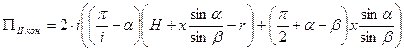 SII.кон = ПII.конּL Периметр и поверхность горения в начале и в конце III фазы горения (конец III  фазы горения в момент времени τ = 25с.).ПIII.нач = ПII.кон = 0,8085м.;SIII.нач = SII.кон = 1,0739 м.2;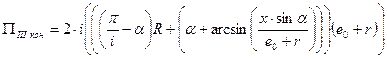 SIII.кон = ПIII.конּ(L-b)5.Профилирование сопла.- геометрическая степень расширения сопла;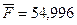 Fм = 0,00259 м2;Диаметр минимального сечения: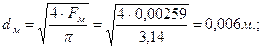 Площадь среза сопла: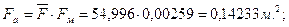 Диаметр среза сопла: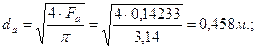 Радиусы скругления:R1 = 1,5ּRм = 1,5ּ0,006/2 = 0,0917м.;R2 = 0,5ּ Rм = 0,5ּ0,006/2 = 0,0306м.;Угол касательной к контуру сопла на выходе βа = 0,106 рад. = 6,073˚;Относительная длина сопла:;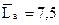 Угол на входе в сверхзвуковую часть сопла: βb = 0, 6 рад. = 34,38˚;Длина сопла: 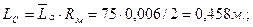 6.Расчет ТЗП.Определение коэффициентов теплопроводности.Камера сгорания.Давление в камере сгорания: р = 6,15 Мпа;Температура продуктов сгорания: Т = 3359,6 К;Средний молекулярный вес продуктов сгорания: μ = 19,531 кг/кмоль;Теплоемкость продуктов сгорания:Ср =  3345 ;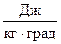 Коэффициент динамической вязкости:η = 0,9330 ;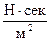 Коэффициент теплопроводности:λ = 0,9812;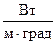 Массовый расход продуктов сгорания: кг/сек;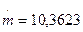 Смоченный периметр заряда:П = 0,7734 м.;Начальная площадь проходного сечения:Fсв = 0,00776 м2;Эквивалентный гидравлический диаметр: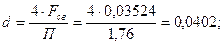 Приведенный диаметр проходного сечения (для расчета лучистого теплового потока):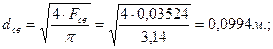 Средняя длина луча:l = 0,9ּdсв. = 0,9ּ0,283 = 0,0895м.;Средняя плотность продуктов сгорания: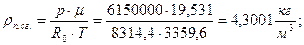 Принимаем температуру поверхности  Тст = 2100К;Переднее Днище.Коэффициент конвективной теплоотдачи (свободная конвекция):, где γ – ускорение = 9,81 м/с.; тогда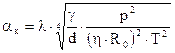 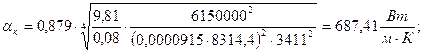 Определяем коэффициент лучистой теплоотдачи:Коэффициент Стефана-Больцмана: C0 = 5,67 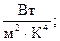 Массовая доля конденсата:Z = 0,317;Принимаем оптический диметр частиц:d32 = 3 мкм.;Степень черноты изотермического потока продуктов сгорания:εр = 0,229 +0,061ּd32 + 0,00011ּТ – 0,3684ּZ+0.00502ּp-0,00338ּl =     = 0,229 +0,061ּ3 + 0,00011ּ3411 – 0,3684ּ0,317+0.00502ּ10-0,00338ּ0,2547 = 0,6965;Принимаем степень черноты материала:εст. = 0,8;Эффективная степень черноты:εэф.ст. = (1+ εст.)/2 = (1+0,8)/2 = 0,9;Лучистый тепловой поток: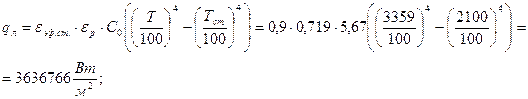 Коэффициент лучистой теплоотдачи: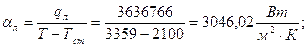 Суммарный коэффициент теплоотдачи:α = αл + αк = 3046,02+687,41 = 3733,425 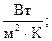 Заднее днище.Коэффициент конвективной теплоотдачи (вынужденной):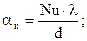 Nu = 0,023ּRe0,8ּPr0,4;Определяем скорость продуктов сгорания у заднего днища: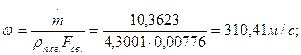 Критерий Рейнольдса: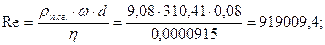 Критерий Прандтля:;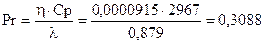 Критерий Нюсельта:Nu = 0,023ּ1826929,5280,8ּ0,30880,4 = 774,04;Коэффициент конвективной теплоотдачи: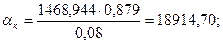 Коэффициент лучистой теплоотдачи:αл = 3046,02α = αл + αк = 18914,7+3046,02 = 21960 Критическое сечение.Давление продуктов сгорания в критическом сечении:Ркр = 3534720 Па;Температура в основном потоке газа:Т = 3162,3 К;Температура торможения:Т0 = 3359,6 К;Средний молекулярный вес продуктов сгорания:μ = 19,410 кг/кмоль;Теплоемкость ПС:Ср = 1898 ;Коэффициент динамической вязкости:η = 0,0000879 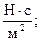 η0 = 0,0000915 Коэффициент теплопроводности:λ = 0,8914 ;Массовый расход ПС: кг/сек;Площадь критического сечения:Fм = 0,0026 м2;Диаметр минимального сечения: dм = 0,057м.;Температура поверхности: Тст. = 2300 К;Критерий Прандтля:;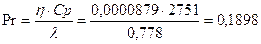 Определяющая температура:Тf = 0,5ּ(Т+Тст)+0,22ּPr1/3(T0-T) = 0,5ּ(3195+2300) +0,22ּ0,3111/3(3411-3195)=2756,1 К; Коэффициент динамической вязкости при Тf :ηf = 0,0000798 Плотность газа при Тf :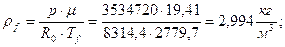 Плотность газа при Т0 :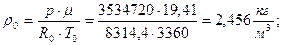 Поправка:;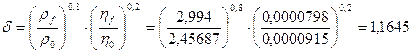 Радиус кривизны:r = dм/2 = 0,057/2 = 0,0287 м.;Коэффициент конвективной теплоотдачи: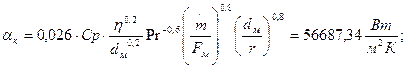 Коэффициент лучистой теплоотдачи: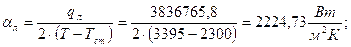 qл – лучистый тепловой поток в камере сгорания.Суммарный коэффициент теплоотдачи:α = αл + αк = 2224,73+56687,34 = 58912,068Срез сопла.Давление продуктов сгорания в критическом сечении:Ркр = 10270 Па;Температура в основном потоке газа:Т = 1480 К;Температура торможения:Т0 = 3660 К;Средний молекулярный вес продуктов сгорания:μ = 19,42 кг/кмоль;Теплоемкость ПС:Ср = 1650,1 ;Коэффициент динамической вязкости:η = 0,00006452 η0 = 0,00008 Коэффициент теплопроводности:λ = 0,1745 ;Массовый расход ПС: кг/сек;Площадь среза сопла:Fа = 0,14233 м2;Диаметр на срезе сопла: dа = 0,458м.;Температура поверхности: Тст. = 1600 К;Критерий Прандтля:;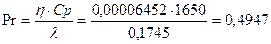 Определяющая температура:Тf = 0,5ּ(Т+Тст)+0,22ּPr1/3(T0-T) = 0,5ּ(1480,3+1600) +0,22ּ0,44971/3(3360-1480)=1990 К; Коэффициент динамической вязкости при Тf :ηf = 0,00006036 Плотность газа при Тf :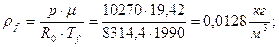 Плотность газа при Т0 :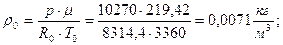 Поправка:;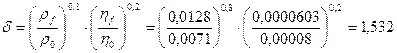 Радиус кривизны:r = dа/2 = 0,5188/2 = 0,2594 м.;Коэффициент конвективной теплоотдачи: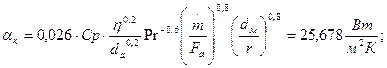 Коэффициент лучистой теплоотдачи: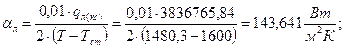 Суммарный коэффициент теплоотдачи:α = αл + αк = 25,678+143,641 = 169,32 Расчет ТЗП.1.Переднее днище.Время работы двигателя 25 секунд.Материал стенки: ВТ-14;Плотность: ρМ = 4510 кг/м3;Прочность материала днища: σ = 1000 МПа;Теплоемкость титанового сплава: СрМ = 586 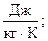 Теплопроводность: λМ = 16,9 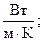 Коэффициент теплопроводности: аМ = 0,00000642 м2/сек;Толщина днища: δдн = 0,00445 м.;Допустимая температура стенки: Тg = 900 К;Начальная температура материала: Т = 293,15 К;Материал теплозащитного покрытия: ZiO2;Плотность: ρп = 4400 кг/м3;Теплоемкость покрытия: СрП = 733 Теплопроводность: λП = 0,72 Коэффициент теплопроводности: 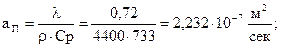 Коэффициент теплоотдачи: α = 4168,836 Определяем толщину ТЗП для ряда температур стенки (титанового сплава):Диапазон экслуатационных температур разделим на равные промежутки и проведем расчет по следующим формулам для каждого из них. Данные представлены в таблице:Температурный симплекс:;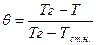 Коэффициенты аппроксимации, при μ = 0,2…20;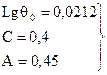 ;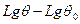 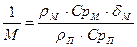 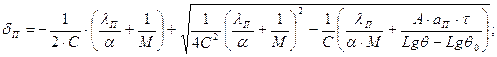 2.Заднее днище.Время работы двигателя 25 секунд.Материал стенки: ВТ-14;Плотность: ρМ = 4510 кг/м3;Прочность материала днища: σ = 1000 МПа;Теплоемкость титанового сплава: СрМ = 586 Теплопроводность: λМ = 16,9 Коэффициент теплопроводности: аМ = 0,00000642 м2/сек;Толщина днища: δдн = 0,00445 м.;Допустимая температура стенки: Тg = 900 К;Начальная температура материала: Т = 293,15 К;Материал теплозащитного покрытия: ZiO2;Плотность: ρп = 4400 кг/м3;Теплоемкость покрытия: СрП = 733 Теплопроводность: λП = 0,72 Коэффициент теплопроводности: Коэффициент теплоотдачи: α = 4168,836 Определяем толщину ТЗП для ряда температур стенки (титанового сплава):Диапазон экслуатационных температур разделим на равные промежутки и проведем расчет по следующим формулам для каждого из них. Данные представлены в таблице:Температурный симплекс:;Коэффициенты аппроксимации, при μ = 0,2…20;;3.Критическое сечение.Время работы двигателя 18 секунд.Материал стенки: ВТ-14;Плотность: ρМ = 4510 кг/м3;Прочность материала днища: σ = 1000 МПа;Теплоемкость титанового сплава: СрМ = 586 Теплопроводность: λМ = 16,9 Коэффициент теплопроводности: аМ = 0,00000642 м2/сек;Толщина днища: δдн = 0,004 м.;Допустимая температура стенки: Тg = 800 К;Начальная температура материала: Т = 293,15 К;Материал теплозащитного покрытия: Углерод (пирографит);Плотность: ρп = 2200 кг/м3;Теплоемкость покрытия: СрП = 971 Теплопроводность: λП = 5 Коэффициент теплопроводности: 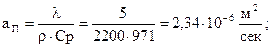 Коэффициент теплоотдачи: α = 77954,46 Определяем толщину ТЗП для ряда температур стенки (титанового сплава):Диапазон экслуатационных температур разделим на равные промежутки и проведем расчет по следующим формулам для каждого из них. Данные представлены в таблице:Температурный симплекс:;Коэффициенты аппроксимации, при μ = 0,2…20;;4.Срез сопла.Время работы двигателя 18 секунд.Материал стенки: ВТ-14;Плотность: ρМ = 4510 кг/м3;Прочность материала днища: σ = 1000 МПа;Теплоемкость титанового сплава: СрМ = 586 Теплопроводность: λМ = 16,9 Коэффициент теплопроводности: аМ = 0,00000642 м2/сек;Толщина днища: δдн = 0,004 м.;Допустимая температура стенки: Тg = 900 К;Начальная температура материала: Т = 293,15 К;Материал теплозащитного покрытия: SiC;Плотность: ρп = 1700 кг/м3;Теплоемкость покрытия: СрП = 1250 Теплопроводность: λП = 4,19 Коэффициент теплопроводности: 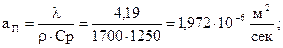 Коэффициент теплоотдачи: α = 1227,904 Определяем толщину ТЗП для ряда температур стенки (титанового сплава):Диапазон экслуатационных температур разделим на равные промежутки и проведем расчет по следующим формулам для каждого из них. Данные представлены в таблице:Температурный симплекс:;Коэффициенты аппроксимации, при μ = 0,2…20;;8.Расчет на прочность камеры сгорания.Свойство материала корпуса (обечайки):Стеклопластик:σв = 950 МПа;Е = 39,2ּ103 МПа;Днища:Титановый сплав:σв = 1000 МПа;Толщина обечайки:δоб = 0,002 м.;Длина: Lоб. = 1,229 м.;Диаметр камеры сгорания:Dк = 0,5443 м.; Rк = 0,200 м.;Толщина эллиптического днища:δдн. = 0,002 м.;Относительная величина вылета крышки:m= 0,5;Величина вылета крышки: b = 0,099 м.;Напряжения от внутренних сил:Для обечайки: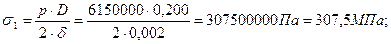 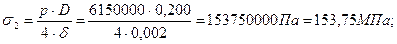 Суммарное напряжение: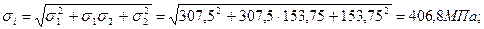 Коэффициент запаса прочности: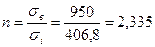 Для эллиптического днища: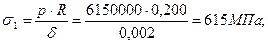 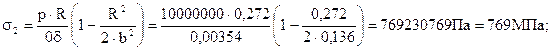 Суммарное напряжение: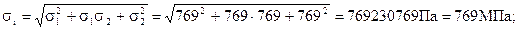 Коэффициент запаса прочности: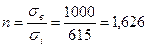 Расчет на устойчивость.Определяем является ли оболочка длинная. Если выполняется условие , то оболочка считается длинной.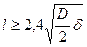 - Оболочка считаем длинной;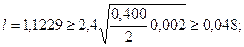 Критическое внешнее давление: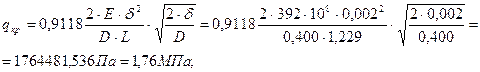 Критическое число волн: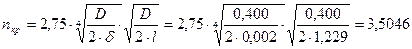 Устойчивость от сжатия осевыми силами:Критическое осевое усилие: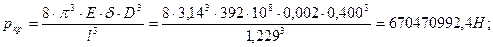 Критическое напряжение сжатие:=266907МПА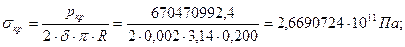 Устойчивость при изгибе обечайки: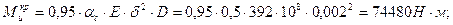 Принимаем α с = 0,5.9.  Расчет массы воспламенителя.Состав воспламенителя:Горючее: Бор + Алюминий;Окислитель: PbCrO4 ;Воспламенитель находится в петардах.Воспламенительное устройство корзинного типа.Давление при котором начинается воспламенение основного зарядаPк нач.=3500000 Па;Расчет массы воспламенителя.Выбираем на 1 м2 горящей по поверхности заряда 0,13 … 0,2 кг. Воспламенительного состава.SI,П = 1,26 м2 – начальная площадь поверхности горения.mВ = 0,23 кг.Определяем размер петард:dнар = 0,068 м.; dвн. = 0,02 м.; ρВ = 1640 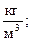 Определяем объем занимаемый петардами: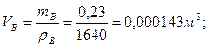 Определяем площадь поперечного сечения: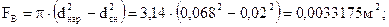 Определяем длину воспламенителя: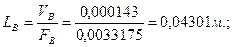 Определяем число петард:Максимальное число шашек может быть до 20 мм. Выбираем 10 мм.Выбираем число петард 14.Между петардами помещаются резиновые площадки для уменьшения образование пороховой «пыли». Наличие пороховой «пыли» нежелательно, т.к. она может привести к нестабильной работе воспламенителя и к увеличению полей разбросов его характеристик .10. Описание конструкции.Корпус двигателя выполнен из стеклопластика, методом спирально-поперечной намотки.На внутреннюю поверхность корпуса нанесено ТЗП. Днища корпуса, как переднее, так и заднее – эллиптические, которые при одинаковых параметрах имеет больший объем, чем сферическое днище. В переднем днище располагается воспламенитель корзинного типа. Горючее: Бор + Алюминий; Окислитель: PbCrO4 ;Воспламенитель находится в петардах. РДТТ снабжается поворотным соплом с жидким шарниром, который обеспечивает предельное отклонение +- 4˚.Сопло состоит из утопленной входной части, жидкого шарнира. Расширяющаяся часть сопла профилированная (методом Рао). Жидкий шарнир защищен от действия горячих газов теплозащитным кожухом.Заряд выполнен из топлива марки Arcadene-253A. Конструкция заряда выполнена таким образом, чтобы обеспечить нейтральный закон горения. Канальная часть заряда имеет форму 6-лучевой звезды.11.Спец. часть проекта. УВТ.Для управления движения ЛА в соответствии с требуемой траекторией необходимо иметь возможность измять величину и направление вектора скорости, а также ориентацию осей ЛА в пространстве. С этой целью используются реактивные двигатели и различные органы управления, действие которых создает необходимые для управления силы и моменты.Управление ЛА осуществляется с помощью органов управления, построенных с использованием аэродинамических сил или энергии истекающей струи двигателя. Иногда применяют комбинированные органы управления, в которых используется аэродинамическая сила и сила истекающей газовой струи.Одним из наиболее простых методов управления вектором тяги является поворотное сопло. Здесь сопло соединяется с корпусом двигателя через жидкий шарнир. Данный шарнир представляет собой опору и фланцем между которым располагается полостью, заполненной маслом. Полость состоит из корпуса (титанового сплава), сама оболочка состоит из эластомера заполненного жидкостью под давлением. Применение такого шарнира позволяет отклонять сопло в двух плоскостях (тангажу и рыскания) на 4 (максимум) градуса.12.Описание ПГС.Два руль привода 10 питаются жидкостью. Вся магистраль от руль приводов до бачка 6 заранее заполнена несжимаемым маслом, вытесняется из бачка газом, из  аккумулятора давления. Заправка шарболона 1 происходит через заправочный кран 2. Газ закачивается под давлением, которое контролируется манометром от заправочной станции.При подаче сигнала срабатывает пиропатрон пироклапана 3. Газ поступает через понижающий редуктор  4 (для поддержания постоянного давления) и разделительную мембрану 5 в бачок с несжимаемым маслом 6. Далее масло поступает на регулятор вектора тяги 7 , которая контролируется системой управления и стабилизации летательным аппаратом 8. Далее магистраль с маслом разделяется в двух направлениях, к 1-ой и 2-й руль машинке 10. При получении электрического импульса срабатывает электро-жидкостный клапан 9 и масло заполняет полость А руль привода и двигает его поршень, масло из полости Б дренажируется через ЭЖК 9. Таким образом происходит поворот сопла в одну сторону. Если нужно повернуть сопло в другом направлении, то электрический импульс поступает на ЭЖК, заполняется полость Б. Дренаж из полости А через ЭЖК 9.13.Литература.1.Алемасов В.Е. и др.: «Теория ракетных двигателей», Учебное пособие для студентов высших технич. уч. Заведений./ В.Е. Алемасов, А.Ф. Дрегалин, А.П. Тишин: Под редакцией В.П. Глушко, М. Машиностроение, 1989 –464с.2.Ермолаев В.М., Абрамов Ю.Н., Магсумов Т.М. и др.: «Проектирование двигателей ЛА»,: Уч. Пособие – Казань, КАИ, 1972 – 206с.3.Ермолаев В.М. «Расчет и проектирование камер ДЛА», Уч. Пособие – Казань, КАИ, 1983 – 68 с.4.Орлов Б.В., Мазинг Г.Ю. «Термодинамические и баллистические основы проектирования РДТТ» : Уч. Пособие для вузов - М. Машиностроение, 1979 – 392 с.5.Семенихин П.В., «Выбор оптимальных параметров и расчет параметров и массы твердотопливного двигателя» Уч. Пособие – Казань, КАИ. 1988 – 16с.6.Семенихин П.В., «Расчет параметров и проектирование твердотопливного двигателя », Часть II – Казань, КАИ, 1989 – 20с.7.Соколов Б.И., Черенков А.С.: «Смесевые тв. Ракетные топлива », Уч. пособие – Казань, КАИ, 1981 – 76с.8.Фахрутдинов И.Х., Котельников А.В., «Конструкция и проектирование РДТТ» : Уч. Пособие для машиностроительных вузов. – М. Машиностроение, 1987- 328 с.Тяга двигателя в пустотеТяга двигателя в пустотеP(Н)=P(Н)=30000Время работы двигателяВремя работы двигателяt(с)=t(с)=25Давление на срезе соплаДавление на срезе соплаP a(Па)=P a(Па)=10270Топливо ARCADENЕ 253AНачальная скорость горенияНачальная скорость горенияu1(мм/с)=u1(мм/с)=1,554Показатель степени в законе горенияПоказатель степени в законе горенияnn0,26Коэффициент температурного влияния на скорость горенияКоэффициент температурного влияния на скорость горенияa t=a t= 0,00156Начальная температура топливаНачальная температура топливаtн(°С)=tн(°С)=20Начальная температура топливаНачальная температура топливаTн(К)=Tн(К)=293,15Плотность топливаПлотность топливаr(кг/м^3)=r(кг/м^3)=1800Давление в камере сгоранияДавление в камере сгоранияP k(Па)=P k(Па)=6150000Скорость горения при заданном давленииСкорость горения при заданном давленииu(мм/с)=u(мм/с)=4,558Температура продуктов сгоранияТемпература продуктов сгоранияT(К)=T(К)=3359,6Молекулярный вес продуктов сгоранияМолекулярный вес продуктов сгоранияm(кг/кмоль)=m(кг/кмоль)=19,531Средний показатель изоэнтропы на срезе соплаСредний показатель изоэнтропы на срезе соплаn=n=1,152Расчётный удельный импульсРасчётный удельный импульсIу(м/с)=Iу(м/с)=2934,8Расходный комплексРасходный комплексb(м/с)=b(м/с)=1551,5Идеальный пустотный удельный импульсИдеальный пустотный удельный импульсIуп(м/с)=Iуп(м/с)=3077,3Удельная площадь среза сопла FудУдельная площадь среза сопла Fуд(м^2с/кг)=(м^2с/кг)=30,5Относительная площадь среза соплаОтносительная площадь среза соплаFотн=Fотн=54,996Коэффициент камерыКоэффициент камерыjк=jк=0,980Коэффициент соплаКоэффициент соплаjс=jс=0,960Коэффициент удельного импульсаКоэффициент удельного импульсаjI=jI=0,941Коэффициент расходаКоэффициент расходаmс=mс=0,990Коэффициент расходного комплексаКоэффициент расходного комплексаjb=jb=0,990Действительный расходный комплексДействительный расходный комплексb(м/с)=b(м/с)=1535,828Действительный удельный пустотный импульсДействительный удельный пустотный импульсIуп(м/с)=Iуп(м/с)=2895,124Действительный расход газаДействительный расход газаm(кг/с)=m(кг/с)=10,362Площадь минимального сеченияПлощадь минимального сеченияFм(м^2)=Fм(м^2)=0,003Средняя поверхность горенияСредняя поверхность горенияW(м^2)=W(м^2)=1,263Высота сводаВысота сводаe0(мм)=e0(мм)=113,947e0(м)=e0(м)=0,114Отношение площадейОтношение площадейk=Fсв/Fм=k=Fсв/Fм=3,000Площадь свободного сечения каналаПлощадь свободного сечения каналаFсв(м^2)=Fсв(м^2)=0,008Требуемая масса топливаТребуемая масса топливаmт(кг)=mт(кг)=259,056Количество лучей звездыКоличество лучей звездыi=i=6УголУголq(°)=q(°)=67,000e=0,7…0,8e=0,7…0,80,750ПолууголПолууголq/2(р рад)=q/2(р рад)=0,585Угол элемента звездыУгол элемента звездыa(рад)=a(рад)=0,393Первый вариант расчёта длины топливного зарядаПервый вариант расчёта длины топливного зарядаПервый вариант расчёта длины топливного зарядаA=A=0,817H=H=0,084Диаметр камерыДиаметр камерыD=D=0,396Площадь камеры сгоранияПлощадь камеры сгоранияFк=Fк=0,123Радиус камерыРадиус камерыR(м)=R(м)=0,198Отношение высоты свода к диаметру камерыОтношение высоты свода к диаметру камерыe0/D=e0/D=0,288Относительная величина вылета крышкиОтносительная величина вылета крышкиm=m=0,500Величина вылета крышкиВеличина вылета крышкиb(м)=b(м)=0,099Приближённый обьём элиптического днищаПриближённый обьём элиптического днищаV(м^3)=V(м^3)=0,008Обьём занимаемый двумя днищамиОбьём занимаемый двумя днищамиV(м^3)=V(м^3)=0,016Относительный радиус скругления сводаОтносительный радиус скругления сводаr/D=r/D=0,015Радиус скругления сводаРадиус скругления сводаr(м)=r(м)=0,006Радиус скругления лучаРадиус скругления лучаr1(м)=r1(м)=0,005Вспомогательная площадьВспомогательная площадьF1(м^2)=F1(м^2)=0,003Вспомогательная площадьВспомогательная площадьF2(м^2)=F2(м^2)=0,006Вспомогательная площадьВспомогательная площадьF3(м^2)=F3(м^2)=0,003Площадь остаточного топливаПлощадь остаточного топливаFост(м^2)=Fост(м^2)=0,004Длина обечайки камеры сгоранияДлина обечайки камеры сгоранияL(м)=L(м)=1,229Длина заряда вначале горенияДлина заряда вначале горенияL1(м)=L1(м)=1,328Длина камеры сгорания вместе скрышкамиДлина камеры сгорания вместе скрышкамиL(м)=L(м)=1,427Относительная длина камерыОтносительная длина камерыLот=L/D=Lот=L/D=3,605Материал обечайки двигателяМатериал обечайки двигателяКомпозит материал (стеклопласт ППН)Композит материал (стеклопласт ППН)Композит материал (стеклопласт ППН)Плотность материала обечайки двигателяПлотность материала обечайки двигателяr(кг/м^3)=r(кг/м^3)=2070,000Прочность материала обечайки двигателяПрочность материала обечайки двигателяσв (Мпа)= σв (Мпа)= 950Материал днищ двигателяМатериал днищ двигателяТитановый сплав ВТ14 Титановый сплав ВТ14 Титановый сплав ВТ14 Плотность материала днищь двигателяПлотность материала днищь двигателяr(кг/м^3)=r(кг/м^3)=4510,000Прочность материала днищь двигателяПрочность материала днищь двигателяσв(Мпа)=σв(Мпа)=1000Коэффициент запаса прочностиКоэффициент запаса прочностиn=n=1,400Толщина днищаТолщина днищаδ дн=δ дн=0,002Толщина обечайкиТолщина обечайкиδ об=δ об=0,002Масса обечайки двигателяМасса обечайки двигателятопливо заполняет одно днищетопливо заполняет одно днищеmоб=mоб=5,679Масса днища двигателяМасса днища двигателяmдн=mдн=2,572Суммарная масса топлива, днищь и обечайки топливо заполняет одно днищеСуммарная масса топлива, днищь и обечайки топливо заполняет одно днищеmдв=mдв=269,881Геометрические характеристики заряда и камерыГеометрические характеристики заряда и камерыГеометрические характеристики заряда и камерыДиаметр зарядаD, м=0,387Длина зарядаl, м=1,365Длина камеры сгоранияL, м=1,462Диаметр критического сеченияd, м=0,057Площадь критического сечения Fкр, м2=0,003Площадь проходного сеченияF=0,005Давление выхода на режимДавление вскрытия сопловой диафрагмыДавление вскрытия сопловой диафрагмыХарактеристики топлива и условия его горенияХарактеристики топлива и условия его горенияХарактеристики топлива и условия его горенияДаление в камере сгоранияр, Мпа=6,156,15Давление воспламенениярВ, Па=18450001845000Начальная скорость горенияu, м/с=0,0015540,001554Плотность топливаr, кг/м3=18001800Температура продуктов сгоранияТ, К=3359,63359,6Молекулярный вес продуктов сгоранияm, кг/кмоль=19,53119,531Показатель изоэнторпыK=1,1641,164Коэффициент тепловых потерьc=0,950,95Коэффициент расхода j2=0,950,95Показатель скорости горенияn=0,260,26Предварительные вычисленияПредварительные вычисленияОбъем одной крышкиVт, м3=Vт, м3=Vт, м3=0,007600335Площадь поверхности горенияSт, м2=Sт, м2=Sт, м2=1,26Свободный объем камеры сгоранияVсв, м3=Vсв, м3=Vсв, м3=0,014663394Газодинамическая функцияA(k) =A(k) =0,6414459250,641445925Параметр заряжанияN=N=7,61987E-067,61987E-06Расчет установившегося давленияРасчет установившегося давленияВеличина давления при N1=N  pуст, Па= pуст, Па= pуст, Па=8246824,2028246824,202Величина e' в первом приближении0,003372070,00337207Значение N1 в первом приближении7,64566E-067,64566E-06Величина установившегося давленияВеличина установившегося давленияВеличина установившегося давленияВеличина установившегося давленияВеличина установившегося давленияВеличина установившегося давленияво втором приближениируст, МПа=руст, МПа=руст, МПа=8,2092669258,209266925Относительное отклонение давленийОтносительное отклонение давленийОтносительное отклонение давленийОтносительное отклонение давленийОтносительное отклонение давленийОтносительное отклонение давленийна приближенияхDр=Dр=0,004554150,004554150,00455415Принимаем величину установившегося давления руст, МпаПринимаем величину установившегося давления руст, МпаПринимаем величину установившегося давления руст, Мпа8,2092669258,209266925Расчет давления в период выхода двигателя на режимРасчет давления в период выхода двигателя на режимРасчет давления в период выхода двигателя на режимВеличинаа, с-1=92,760129292,7601292Время выхода на режимt,с=0,03970,0397Интервалы времени Dt, сек0,003970,00397Время t, секОтносительное давлениеДействительное давление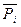 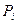 0,0040,49364,0520,0080,64065,2590,0120,74756,1360,0160,82376,7620,020,87747,2030,0240,9157,5110,0280,94117,7260,0320,95937,8750,0360,97187,9780,040,98068,05ФазаIIIIIIПериметр горения0,773358350,808491851,2358041Площадь горения1,027266671,073935171,5192155Допустимы ряд темпер-тур Т (К)600650700750800850q=0,89990,88360,86730,85100,83470,8184lgq0=0,0122С=0,4000А=0,4500lgq-lgq0=-0,0580-0,0659-0,0740-0,0823-0,0907-0,09921/М=0,00360,00360,00360,00360,00360,0036δп(м)=0,00670,00610,00560,00510,00480,0045Допустимы ряд темпер-тур Т (К)600650700750800850q=0,89990,88360,86730,85100,83470,8184lgq0=0,0122С=0,4000А=0,4500lgq-lgq0=-0,0580-0,0659-0,0740-0,0823-0,0907-0,09921/М=0,00360,00360,00360,00360,00360,0036δп(м)=0,00680,00620,00570,00530,00500,0046Допустимы ряд темпер-тур Т (К)600650700750800850q=0,89310,87560,85820,84080,82330,8059lgq0=0,0122С=0,4000А=0,4500lgq-lgq0=-0,0613-0,0699-0,0786-0,0875-0,0966-0,10591/М=0,00490,00490,00490,00490,00490,0049δп(м)=0,02710,02500,02330,02180,02050,0194Допустимы ряд темпер-тур Т (К)600650700750800850q=0,74150,69940,65730,61520,57310,5309lgq0=0,0122С=0,4000А=0,4500lgq-lgq0=-0,1421-0,1675-0,1944-0,2232-0,2540-0,28721/М=0,00370,00370,00370,00370,00370,0037δп(м)=0,00220,00140,00080,00020,00020,0005